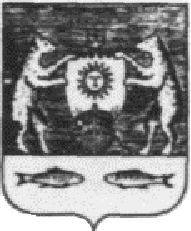 Российская ФедерацияНовгородская область Новгородский районАДМИНИСТРАЦИЯ САВИНСКОГО СЕЛЬСКОГО ПОСЕЛЕНИЯП О С Т А Н О В Л Е Н И ЕВ соответствии с Бюджетным кодексом Российской Федерации, Федеральным законом от 06 октября 2003 года № 131-ФЗ «Об общих принципах организации местного самоуправления в Российской Федерации», Уставом Савинского сельского поселения, постановлением администрации Савинского сельского поселения от 18.02.2015 г. №60 «Об утверждении Порядка принятия решений о разработке муниципальных программ Савинского сельского поселения, их формирования и реализации»ПОСТАНОВЛЯЮ:1. Внести в муниципальную программу «Устойчивое развитие территории Савинского сельского поселения на 2018-2020 годы», утвержденную постановлением Администрации Савинского сельского поселения от 22.12.2017 г. № 1011 «Об утверждении муниципальной программы «Устойчивое развитие территории Савинского сельского поселения на 2018-2020 годы», следующие изменения:1.1. Раздел 1. «Характеристика текущего состояния социально-экономического развития Савинского сельского поселения, приоритеты и цели развития государственной политики в указанной сфере муниципальной программы дополнить следующим абзацем:«В целях реализации Указа Президента Российской Федерации от 09.05.2017 № 203 «О стратегии развития информационного общества в Российской Федерации на 2017-2030 годы» при реализации муниципальной программы соблюдаются такие приоритеты как:- формирование информационного пространства с учетом потребностей граждан и общества в получении качественных и достоверных знаний;- развитие информационной и коммуникационной инфраструктуры в целях повышения эффективности муниципального управления;- формирование новой технологической основы для развития экономики и социальной сферы;- развитие технологий электронного взаимодействия граждан, организаций с органами местного самоуправления».2. Опубликовать настоящее постановление в газете «Савинский вестник» и разместить на официальном сайте Администрации Савинского сельского поселения в информационно-телекоммуникационной сети «интернет» по адресу: www.savinoadm.ruГлава сельского поселения                                                      А.В.СысоевОт 06.09.2019 №842д. СавиноО внесении изменений в муниципальную программу «Устойчивое развитие территории Савинского сельского поселения на 2018-2020 годы»